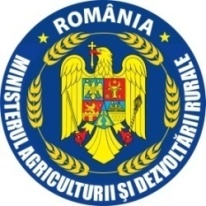 ANUNŢprivind rezultatele finale la examenul din perioada 07.12.2021 – 09.12.2021În urma susţinerii probei scrise şi a probei interviu, au fost obţinute următoarele rezultate:SecretarRădulescu CostelaMINISTERUL AGRICULTURII ŞI DEZVOLTĂRII RURALEOFICIUL  DE STUDII PEDOLOGICE ŞI AGROCHIMICE IALOMIŢAMunicipiul  SLOBOZIA, Strada Lacului, nr. 14, Cod fiscal 4232100tel/fax : 0243/232793 , e-mail :ospa_ialomita@yahoo.comNr.crt.Numele şi prenumelePunctaj probă scrisaPunctaj probă interviuPunctaj finalRezultat finalAdmis/Respins1MARINACHE MIRELA578571ADMIS